CPVC           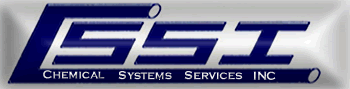 Model Number	  Nominal Duct Size        OD Pipe Size                      A 		         B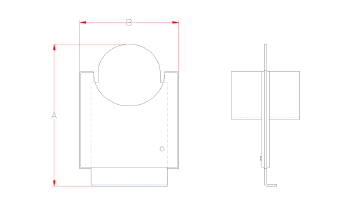 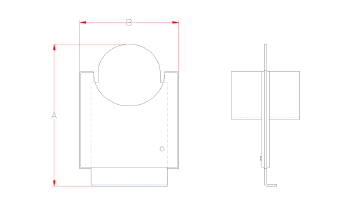 SBG-PVC-444.5 + 1/1611.96877.75SBG-PVC-666.625 + 1/1614.06259.5SBG-PVC-888.625 + 1/1617.12511.5SBG-PVC-101010.75 + 1/1620.2514SBG-PVC-121212.75 + 1/1623.312516SBG-PVC-141414 + 1/1626.37517SBG-PVC-161616 + 1/1629.2519SBG-PVC-181818 + 1/1632.312521.25SBG-PVC-202020 + 1/1635.37523.25SBG-PVC-242424 + 1/1638.2527.25